		      Child Registration Form			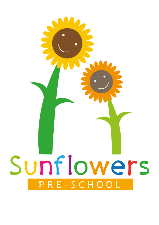 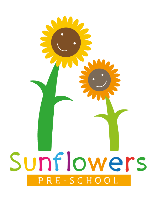 Child’s details-Child’s first name/s ……………………………………………………………………………………...............Child’s surname/family name…………………………………………………………………….................D.O.B.	………/………./……….			Gender   M/FAddress ………………………………………………………………...........................................................……………………………………………………   Post code ………………………………………………………………Parent/Guardian’s details-Title …………………….	Name ……………………………………………………………................................Address (if different from child’s) ….........................................................................…………………………………………………………………………………………………………………………………………..Home number ……………………………………… Mobile number…………………………………………….Email ………………………………………………………………………………………………………………………………...Session Requirements- Afternoon sessions run from 11.50-3.00. Please circle all sessions that you would like and whether you would be using government funded hours or if it would be a chargeable session. F- Funding C- Charge.Monday	  Tuesday	    Wednesday	    Thursday	FridayPM   F/C	  PM   F/C      PM     F/C	    PM    F/C	PM   F/CExtra information- Please indicate below whether your child will be attending Thorley Hill Nursery in the mornings and if so, which days. Details of the transition between provisions will be outlined in the terms of agreement you will receive when your child is offered a place. Please also use this space to let us know about any other circumstances which you feel may be relevant at this stage. ………………………………………………………………………………………………………………………………………………….………………………………………………………………………………………………………………………………………………….………………………………………………………………………....................................................................................................................................................................................................................................